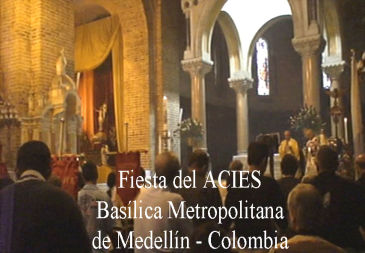 Cada año cerca de la fiesta de la Anunciación en lo posible, la Legión en todo el mundo tanto individual como colectivamente, celebra el Acies. Esta ceremonia es una de las más bellas y profundas funciones de la Legión. ¿Cuál es, precisamente, su finalidad y sentido? Bueno primero que todo, lo que presupone, es un examen de nuestra relación con María y específicamente nuestra práctica de la Verdadera Devoción a ella, con el espíritu de San Luís María de Montfort. Luego, tratar de renovar y expresar públicamente nuestra consagración a María, con la condensada y bella fórmula; "Soy todo tuyo, Reina mía, Madre mía y cuanto tengo tuyo es " ¡Qué extraordinaria y profunda la doctrina, que se interioriza, en tan pocas palabras; con esta devoción se expresa, la total convicción y el compromiso de cada verdadero legionario. El objetivo del Acies es, renovar y profundizar nuestra Consagración a María, por lo menos una vez al año. Esa Consagración, está en el corazón de nuestra vocación legionaria. El propósito, de la Verdadera Devoción a María, no es nunca hacerlo una sola vez por todas, sino que tenemos que seguir cambiando a los principios básicos y tratar de vivir mejor toda nuestra vida. ¿Qué significa? Significa que pertenecemos totalmente a María. Absolutamente nada debe frenarnos. Soy todo tuyo: cada cosa que soy o poseo, bienes espirituales y materiales, pasado, presente y por venir. Voy a dar, cada momento de mi vida a María. ¿Por qué? Nosotros le responderemos con las palabras de San Luís María de Montfort: "la esencia de la devoción, consiste en darnos a nosotros mismos enteramente, a la Santísima Virgen en la calidad de esclavos, a fin de pertenecer totalmente a Jesucristo, y por siguiente hacer todas nuestras acciones con María, en María, por María, y para María, a fin de hacerlo más perfectamente con Jesús, en Jesús, por Jesús, y para Jesús este es nuestro último fin. " El lema de todo trabajo de De Montfort y de nuestro Fundador es " a Jesús por María".Desde los primeros años de la Iglesia, la Cuaresma ha sido un magnífico tiempo de gracia, para millones de cristianos, que se preparan con la gracia de Dios, para renovar su fe cristiana y prepararse, para celebrar el Misterio Pascual, la obra de nuestra redención en la muerte y resurrección de Jesús, nuestro Señor y Dios.El espíritu de la Cuaresma, se expresa el Miércoles de Ceniza, en la primera lectura del profeta Joel "Ahora- es el Señor quien habla- convertíos a mí con todo tu corazón, con ayuno, con llanto, con luto rasgad los corazones y no los vestidos, convertíos al Señor, Dios vuestro, que es compasivo y clemente, paciente y misericordioso. Nuestro Señor dice lo mismo: “Acercaos a mí, todos los que estáis rendidos y abrumados, que yo os daré respiro"(Mt.11-28)Entonces una palabra clave en el espíritu y en el propósito de la Cuaresma, es la conversión o su equivalente, que es arrepentirse. Es la primera palabra de Nuestro Señor, anotada en el Evangelio según San Marcos: “Arrepentíos y creed en el Evangelio” (Marcos 1:15) y la historia de todo el Nuevo Testamento, es la historia de tantas conversiones: personas que conocen a Jesús y se transforman radicalmente, por la gracia de este encuentro. Qué el Espíritu Santo, nos guíe a realizar un verdadero camino de conversión, para redescubrir, el don de la Palabra de Dios, y servir a Cristo presente, en los hermanos necesitados.